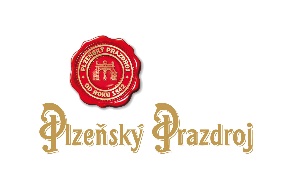 Předávací protokol – montážNázev akce :    ____________________________________________Místo konání : ____________________________________________Dodavatelem pověřená osoba : ______________________________  IČO/OP : ____________ Tel. : ____________________Kontakt na montážní firmu:Poučení k provozování stanu (stanů) :Dodavatel případně třetí osoba pověřená Dodavatelem k převzetí stanů jeho jménem potvrzuje, že byl seznámen s tím, že je povinen při provozování stanu, učinit nezbytná a neodkladná opatření při rychlosti větru 60 km/h a vyšší, kdy musí Dodavatel zajistit odchod všech osob ze stanu (ů), uzavřít stan (y) po celém obvodu bočními plachtami a znemožnit vstupu jakýchkoliv osob do stanu (ů). Dále je Dodavatel povinen učinit taková opatření, aby se v okolí stanu nezdržovaly osoby, k jejichž zranění by mohlo dojít následkem uvolnění stanu (ů) či některé jeho části. Dodavatel je povinen neprodleně o tomto informovat kontaktní osobu Objednatele (XXXX, tel. XXXX) a kontaktní osobu montážní firmy, která stan(y) stavěla. V případě, že dojde k újmě na zdraví osob při nedodržení těchto podmínek, je za toto zcela odpovědný Dodavatel.V případě, že bude stan vybaven pivními sety (stoly a lavicemi), zavazuje se Dodavatel  toto vybavení využít výhradně k sezení a konzumaci jídla a pití v tomto stanu. Stoly od pivních setů se nesmí použít jako stoly pod výčepy. Montážní firma vždy složí pivní sety na předem dohodnuté místo. Dodavatel se zavazuje po Akci složit tyto pivní sety vždy na předem dohodnutém místě.  Využívat stan výhradně pro výčep a konzumaci piva a ostatních výrobků z nabídky Objednatele a zavazuje se zajistit, že bude ve stanu dodržován zákaz prodeje cigaret, zákaz připravovat jídlo. Případné výjimky z tohoto zákazu musí být předem písemně schváleny Objednatelem.Dodavatel se zavazuje učinit nezbytná a neodkladná opatření při sněžení, a poklesu teploty pod 0 stupňů Celsia, a to tak, že uvnitř stanu(ů) bude udržovat min. teplotu + 12°C a sníh ze střechy průběžně mechanicky a opatrně odstraňovat tak, aby nedošlo k poškození střešních plachet nebo konstrukce. Pokud dojde k poškození stanu vlivem padání sněhu, úhrada za opravu bude v plné míře účtována Dodavateli. V případě, že dojde k újmě na zdraví osob při nedodržení těchto podmínek, je za toto zcela odpovědný Dodavatel.Dodavatel stvrzuje tímto, že byl seznámen se skutečností, že je nepřípustné umisťovat na stan(y), které jsou majetkem Objednavatele, jakékoliv propagační materiály, nemající vztah k předmětu podnikání Objednavatele. Zároveň se zavazuje ve stanu průběžně udržovat pořádek a zajišťovat úklid odpadků.Dodavatel bere na vědomí, že je přísně zakázáno jakkoliv zasahovat/demontovat jednotlivé části stanu(ů) (opláštění, konstrukční prvky stanu….).7)	Okamžikem převzetí přebírá Dodavatel plnou zodpovědnost za výše specifikovaný předmět převzetí a to až do okamžiku vrácení Objednateli, které bude písemně potvrzeno pracovníkem předávající montážní firmy. Dodavatel se zavazuje uhradit Objednateli případnou vzniklou škodu na předaném materiálu (ztráta, poškození apod.). Dodavatel je zodpovědný za bezpečné připojení osvětlení a elektrorozvaděče na rozvodnou el. síť a provoz dalších elektrospotřebičů a elektrovedení, které si sám popřípadě prostřednictvím třetích osob nainstaloval. Dodavatel je odpovědný za veškerou škodu na zdraví osob či majetku osob/stanů způsobenou dalšími třetími osobami, které Dodavatel pověřil k provozování stanů. V…………………….dne……………               	 V…………………….dne…………                        ………………………………….               			                             ………………………………….                                             Předání: montážní firma                                                                                                           Převzetí: Dodavatel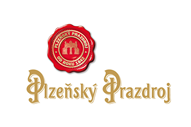 Předávací protokol – demontážRozsah a popis poškození :V…………………….dne……………                               	V…………………….dne……………………………………………….   	      			                    ………………………………….Předání: Dodavatel                          			                    Převzetí: montážní firmaMATERIÁL a ZAŘÍZENÍPočet ks při předáníPočet ks při vráceníStav materiálu při předáníStav materiálu při vráceníKompletní konstrukce 10 x15 mKompletní konstrukce 10 x10 mKompletní konstrukce 10 x 5 mKompletní konstrukce 12 x 8 mKompletní opláštění stanuStoly 50 x 220 cmLavice 25 x 220 cmMATERIÁL a ZAŘÍZENÍPočet ks při předáníPočet ks při vráceníStav materiálu při předáníStav materiálu při vráceníKompletní konstrukce 10 x15 mKompletní konstrukce 10 x10 mKompletní konstrukce 10 x 5 mKompletní konstrukce 12 x 8 mKompletní opláštění stanuStoly 50 x 220 cmLavice 25 x 220 cm